Universidad NacionalFacultad de Ciencias Exactas y NaturalesEscuela de Informática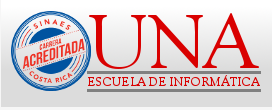 Informe de ResultadosComisión: Periodo del informe: Fecha de presentación del Informe: ContenidoResumen ejecutivoAvance y estado de las Actividades realizadas durante el periodo<Detallar las actividades realizadas y hacer referencia al plan de trabajo, si lo hay o bien a las actividades asignadas por medio del acuerdo del consejo de unidad.  Se pueden incluir otras actividades que fueron realizadas.  Indicar el estado  de cada actividad (Finalizada, en proceso de ejecución, sin iniciar, cancelada).  Utilizar un porcentaje de avance de 1 a 100%.>Evidencias que respaldan la ejecución de actividades<Se solicita registrar las evidencias en el Sistema de Apoyo al Proceso de Acreditación (https://www.escinf.una.ac.cr/acreditacion).  En este apartado, favor hacer una breve descripción de las evidencias e indicar si ya están registradas en el Gestor>  Limitaciones y sugerencias<Indicar los aspectos que limitaron las acciones, así como las propuestas. Este apartado es informativo, las gestiones para tramitar lo requerido se debe realizar por los mecanismos formalmente definidos>.Formalización del documentoDescripción de la actividadEstado Finalizada, en proceso de ejecución, sin iniciar, cancelada% de AvanceDescripción de los logros y resultados obtenidos. Describir el impacto.Evidencia que respalda el cumplimiento ObservacionesNombrePuesto/rolParticipación en el Informe<Confección, Revisión, Aprobación>FechaFirma